Vzdelávacie úlohy z predmetu Zariadenie závodov -  učebného odboru – obchodná prevádzka – práca pri príprave jedál na 26.týždeň – 22.2.2021-26.2.2021Názov témy:Typy sporákovZ uvedenej  témy si napíš poznámky do zošita a vypracuj odpovede na nasledujúce otázky.Na čo používame sporáky?Ako rozlišujeme sporáky podľa tepelného zdroja?Typy sporákov	Sporáky sú v závodoch spoločného stravovania základným výrobným prostriedkom.Používajú sa na:varenie,dusenie,pečenie,vyprážanie.Sporáky rozlišujeme podľa tepelného zdroja:elektrické,plynové,uhoľné.Elektrické sporáky môžu byť:s liatinovými platničkami,so sklokeramickou varnou doskou.	Z hľadiska bezpečnosti a čistoty vzduchu sú najlepšie elektrické. Pri spaľovaní plynu sa tvorí kysličník uhoľnatý, čo predpokladá zvýšenú výmenu vzduchu vetraním a odsávaním.Plynové sporáky sú:štvorhorákové,s krytými horákmi,vysokotlakové s kompresorom.	Štvorhorákové sporáky dosahujú vplyvom priameho styku plameňa s nádobami rýchly var a maximálne využívajú tepelnú energiu.	S krytými horákmi, ktoré umožňujú použiť naraz viac nádob, pretože sa dá využiť celá výhrevná plocha.	Vysokotlakové s kompresorom, ktorý vháňa vzduch do horákov a ich plameň má mimoriadnu účinnosť.	Uhoľné sporáky sa využívajú najmä na chatách a chalupách.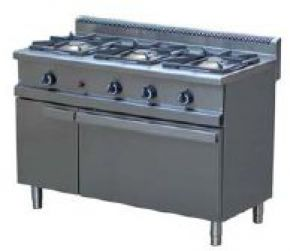  Plynový sporák